2019 MEMBERSHIP APPLICATIONAmerican Saddlebred Horse Association of Michigan (ASHAM)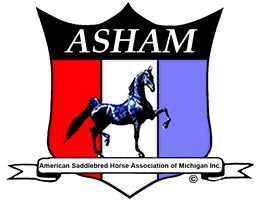 Single Year, Expires November 30, 2019 	Junior Member	$10.00 		Senior Member	$15.00 Family Member  	$25.00 (Please list family members below) 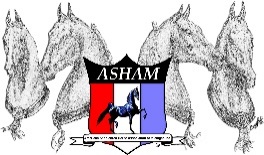 Name:		Address: 	City: ____________________State: ________ Zip: 	Phone #: __________________ Email: 	Mail to: Anise Silvernail - Corcoran; 9207 Pontiac Trail, South Lyon, MI 48178anise.silvernail@gmail.com; 248-242-2908	 
Junior members are those 17 years and under as of December 1, 2018 and are not eligible to vote.  Senior members are those 18 years and older and are entitled to one vote.  Family memberships consist of two parents or legal guardians and all children 17 or younger and are entitled to 2 senior votes. **ASHAM MEMBERSHIP IS REQUIRED BEFORE SHOWING AT ONE OF OUR APPROVED SHOWS FOR POINTS TO COUNT**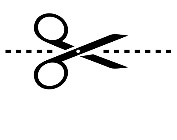 2019 MEMBERSHIP APPLICATIONAmerican Saddlebred Horse Association of Michigan (ASHAM)Single Year, Expires November 30, 2019 	Junior Member	$10.00 		Senior Member	$15.00 Family Member  	$25.00 (Please list family members below) Name:		Address: 	City: ____________________State: ________ Zip: 	Phone #: __________________ Email: 	Mail to: Anise Silvernail - Corcoran; 9207 Pontiac Trail, South Lyon, MI 48178anise.silvernail@gmail.com; 248-242-2908	 
Junior members are those 17 years and under as of December 1, 2018  and are not eligible to vote.  Senior members are those 18 years and older and are entitled to one vote.  Family memberships consist of two parents or legal guardians and all children 17 or younger and are entitled to 2 senior votes. **ASHAM MEMBERSHIP IS REQUIRED BEFORE SHOWING AT ONE OF OUR APPROVED SHOWS FOR POINTS TO COUNT**